ΘΕΜΑ: «Πρόσκληση εκδήλωσης ενδιαφέροντος για κατάθεση οικονομικής προσφοράς σχετικά µε μετάβαση και επιστροφή μαθητών και εκπαιδευτικών από Πρέβεζα προς Ιωάννινα - Μέτσοβο ».ΣΧΕΤ.: Υ.Α.33120 /ΓΔ4/28-02-2017 (ΦΕΚ 681/T. B’ / 06-03-2017) µε θέµα «Εκδρομές/Μετακινήσεις μαθητών και μαθητριών Δηµοσίων και Ιδιωτικών σχολείων Δευτεροβάθμιας Εκπαίδευσης εντός και εκτός της χώρας».ΠΡΟΣΚΑΛΟΥΜΕΠροσκαλούμε όσα ταξιδιωτικά γραφεία επιθυμούν να εκδηλώσουν ενδιαφέρον και να υποβάλλουν τις οικονομικές προσφορές τους, σχετικά με την μετακίνηση μαθητών και εκπαιδευτικών του 1ου ΓΕΛ Πρέβεζας, στο Μέτσοβο - Ιωάννινα.	Η προσφορά κατατίθεται κλειστή στο Σχολείο.	Με κάθε προσφορά κατατίθεται από το ταξιδιωτικό τουριστικό γραφείο απαραιτήτως και Υπεύθυνη Δήλωση ότι διαθέτει, βεβαίωση συνδρομής των νομίμων προϋποθέσεων λειτουργίας τουριστικού γραφείου, η οποία βρίσκεται σε ισχύ.	Οι προσφορές μπορούν να υποβληθούν με εξουσιοδοτημένο εκπρόσωπο ή ταχυδρομικά, αρκεί να διασφαλιστεί ότι θα έχουν παραληφθεί από το 1ο ΓΕΛ Πρέβεζας μέχρι την 22-03-2019 και ώρα 10:30.Για τη σύνταξη της προσφοράς αυτής σας ενημερώνουμε να λάβετε υπόψη σας τα παρακάτω στοιχεία:α. Προορισμός: Μέτσοβο - Ιωάννιναβ. Αριθμός μετακινούμενων: 59 μαθητές - 4 συνοδοί καθηγητέςγ. Χρονική διάρκεια μετακίνησης: 29-03-2019δ. Με λεωφορείοΠαρακαλούμε κατά τη σύνταξη της προσφοράς να λάβετε υπόψη σας τα εξής:Η μετακίνηση των μαθητών να γίνει µε λεωφορείο που πληροί τις προδιαγραφές ασφαλούς μετακίνησης, βάσει της κείμενης σχετικής νομοθεσίας.Το λεωφορείο να είναι στη διάθεση του σχολείου καθ’ όλη τη διάρκεια της εκδρομής.Στην τελική συνολική τιμή να συμπεριλαμβάνονται, ο Φ.Π.Α., η επιβάρυνση ανά μαθητή, ασφάλεια αστικής ευθύνης του διοργανωτή σύμφωνα με την κείμενη νομοθεσία, πρόσθετη ασφάλιση για την πληρωμή των εξόδων σε περίπτωση ατυχήματος ή ασθένειας μαθητών ή συνοδών εκπαιδευτικών και τυχόν δημοτικοί φόροι.Με την προσφορά σας θα πρέπει να κατατεθεί υπεύθυνη δήλωση ότι διαθέτετε ειδικό  σήµα και άδεια λειτουργίας από τον ΕΟΤ σε ισχύ.Όσοι ενδιαφέρονται να λάβουν μέρος μπορούν να υποβάλουν τις   προσφορές τους, σύμφωνα µε τους παρακάτω τρόπους:α) προσωπικά ή µε εκπρόσωπο στο ενδιαφερόμενο σχολείο,β) µε συστημένη ταχυδρομική επιστολή που θα απευθύνεται στον ενδιαφερόμενο σχολείο.Οι εκπρόθεσμες προσφορές δε λαμβάνονται υπόψη και επιστρέφονται χωρίς να αποσφραγισθούν, έστω και αν η καθυστέρηση οφείλεται σε οποιαδήποτε αιτία του ταχυδρομείου, των διανοµέων, των µέσων συγκοινωνίας.Η επιλογή του Ταξιδιωτικού Γραφείου θα γίνει µε κριτήρια οικονομικά και ποιοτικά.Το Γραφείο που θα επιλεγεί θα ενημερωθεί µε τηλεφωνική επικοινωνία από τον  Διευθυντή του Σχολείου αμέσως μετά την αξιολόγηση των προσφορών.Σε περίπτωση αθέτησης των ανωτέρω προϋποθέσεων, το σχολείο επιφυλάσσεται να αποφασίσει για τις περαιτέρω νόµιµες ενέργειες.Το πρόγραμμα της εκδρομής θα έχει ως εξής:ΠΡΟΓΡΑΜΜΑ ΕΚΔΡΟΜΗΣ Μέτσοβο -  Ιωάννινα 29-03-2019•	Παρασκευή 29-03-201908:00	Ώρα αναχώρησης από το γήπεδο10:00 – 12:00	Επίσκεψη στο Μουσείο Ηπειρωτικής Λαϊκής Τέχνης "Κώστας Φρόντζος" και στο Βυζαντινό Μουσείο.12:00 – 15:00	Μετάβαση στο Μέτσοβο περιήγηση των μαθητών και των συνοδών καθηγητών στο χώρο του παραδοσιακού χωριού και φαγητό.13:00 – 20:00	Μετάβαση στο Κάστρο των Ιωαννίνων και περιήγηση των μαθητών και των συνοδών καθηγητών στο χώρο της παλαιάς πόλης και στη συνέχεια στην πόλη των Ιωαννίνων.20:00    Αναχώρηση για Πρέβεζα.Άφιξη στην Πρέβεζα-Τέλος εκδρομής.Ο ΔιευθυντήςΚΑΡΑΓΙΑΝΝΗΣ ΒΑΣΙΛΕΙΟΣΦΙΛΟΛΟΓΟΣ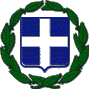          ΕΛΛΗΝΙΚΗ ΔΗΜΟΚΡΑΤΙΑΥΠΟΥΡΓΕΙΟ ΠΑΙΔΕΙΑΣ ΕΡΕΥΝΑΣ                ΚΑΙ ΘΡΗΣΚΕΥΜΑΤΩΝΠΕΡ/ΚΗ Δ/ΝΣΗ Α/ΘΜΙΑΣ & Β/ΘΜΙΑΣ              ΕΚΠ/ΣΗΣ ΗΠΕΙΡΟΥΔ/ΝΣΗ Β/ΘΜΙΑΣ ΕΚΠ/ΣΗΣ ΠΡΕΒΕΖΑΣ1ο ΓΕΝΙΚΟ ΛΥΚΕΙΟ ΠΡΕΒΕΖΑΣΣτησιχόρου 6, Πόρος48100, ΠΡΕΒΕΖΑΤηλ./ Fax: 2682022302E-mail: mail@1lyk-prevez.pre.sch.gr              Πρέβεζα, 18-03-2018                                   Αριθ. Πρωτ: 90  ΠΡΟΣ: ΓΡΑΦΕΙΑ ΓΕΝΙΚΟΥ ΤΟΥΡΙΣΜΟΥ